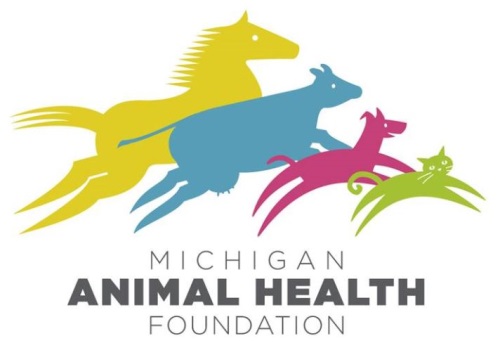 Help Fund MAHF Programs by Ordering Memorial Cards and Inserts!The Michigan Animal Health Foundation (MAHF) can provide you with Memorial/Sympathy cards to show your clients how much you care.  Cards are offered in two ways – as sympathy cards with envelopes and as a smaller insert to include in your own card which indicates that you have made a thoughtful memorial contribution to the MAHF in the pet’s name.  Practices can contact the MVMA to order both at mahf@michvma.org or (517) 347-4710.  Inserts        10 inserts for $135        20 inserts for $255        30 inserts for $375Cards with envelopes        10 cards/envelopes for $225        20 cards/envelopes for $425         30 cards/envelopes for $625 All funds received for cards and inserts are tax deductible and go to help the foundation fulfill its mission.  